Rezaron la oración comunitaria del viernes aproximadamente una hora antesيصلون الجمعة قبل الزوال بنحو ساعة لانشغالهم بالدراسةEspañol – Spanish ] – إسباني[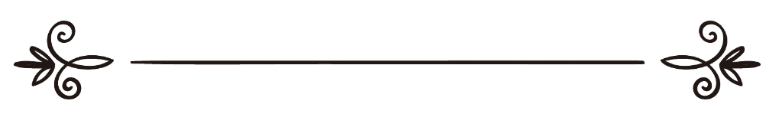 www.IslamQA.comموقع الإسلام سؤال وجواب Rezaron la oración comunitaria del viernes aproximadamente una hora antesPregunta:En la escuela estamos obligados a rezar la oración comunitaria del viernes durante el recreo del almuerzo, que es una hora o más antes del tiempo real para la oración. Ha habido mucho debate entre los musulmanes acerca de esto, al punto de discutir si esto es válido o no. Esta es una de las cosas que afectan a muchos musulmanes en mi escuela y en otras escuelas de mi ciudad, porque tengo amigos y hermanos que asisten a otras escuelas en la misma ciudad y están enfrentando el mismo problema.Espero que usted pueda incluir en su respuesta algún reporte o verso coránico que podamos usar como evidencia. Que Dios le recompense con el bien.Respuesta:Alabado sea Dios.La mayoría de los eruditos hánafis, málikis, y sháfi’is sostienen el punto de vista de que la oración comunitaria de los viernes no puede ser ofrecida hasta que el sol ha pasado su cenit, que es el comienzo de la oración del mediodía. Ver: Al-Umm (1/223); Al-Maymu’, 4/377-381; Al-Mawsu’ah al-Fiqhíyah, 27/197-198.Ellos citaron como evidencia el reporte narrado por Muslim (860) de Salamah Ibn al-Akwa' (que Dios esté complacido con él) quien dijo: “Solíamos rezar la oración comunitaria de los viernes con el Mensajero de Dios (que la paz y las bendiciones de Allah sean con él) cuando el sol había pasado su cenit, y luego volvíamos y tratábamos de buscar sombra”.También citaron como evidencia el reporte narrado por Al-Bujari (904) de Anas Ibn Málik (que Dios esté complacido con él), quien dijo que el Profeta Muhámmad (que la paz y las bendiciones de Allah sean con él) solía rezar la oración comunitaria de los viernes cuando el sol comenzaba a declinar, es decir, luego de pasar su cenit.Los hánbalis en cambio sostienen el punto de vista de que es válido rezar esta oración antes de que el sol pase el cenit, y citan como evidencia algunos reportes de las primeras generaciones, cuyo significado parecería indicar que es permisible.Muslim (858) registró que Abu Ya’far al-Báqir le preguntó a Yábir Ibn ‘Abdullah: “¿Cuándo rezaba la oración comunitaria de los viernes el Mensajero de Dios (que la paz y las bendiciones de Allah sean con él)?”. Y le respondió: “Solía rezar, luego íbamos a nuestros camellos y los dejábamos descansar, cuando el sol había pasado su cenit”. Esto indica que habían rezado antes de que el sol pasara su cenit.Al-Bujari (939) y Muslim (859) registraron que Sáhl Ibn Sa’d (que Dios esté complacido con él) dijo: “En el tiempo del Mensajero de Dios (que la paz y las bendiciones de Allah sean con él) solíamos no tomar una siesta ni comer el almuerzo hasta después de la oración comunitaria”.Ash-Shawkani (que Dios esté complacido con él) dijo: “Esto provee evidencia a favor de quienes sostienen que es permisible rezar la oración comunitaria de los viernes antes de que el sol pase su cenit. Este fue el punto de vista del Imam Áhmad Ibn Hánbal.El argumento de ellos es que la hora para el almuerzo y la siesta del mediodía suele ser antes de que el sol pase su cenit. Narraron de Ibn Qutaibah que él dijo: “No se llama almuerzo ni siesta del mediodía después de que el sol ha pasado su cenit”.Ibn al-‘Arabi tenía un punto de vista extraño sobre esto y narró que había consenso en que no era obligatoria hasta que el sol haya pasado su cenit, excepto por lo que se narró de Áhmad, pero este punto de vista es rechazado. Ibn Qudamah y otros narraron de varios entre las primeras generaciones un punto de vista similar al de Áhmad”. Fin de la cita de Nail al-Awtar, 3/319.Ibn Abi Shaibah registró en Al-Musánnaf (5140) que Bilal al-‘Absi dijo que ‘Ammár dirigió a la comunidad en la oración del viernes cuando la gente estaba en dos grupos. Algunos de ellos dijeron que el sol había pasado el cenit y otros dijeron que no. Fue clasificado como auténtico por al-Albani en Al-Aywibah an-Náfi’ah, p. 24.Los eruditos del Comité Permanente de Jurisprudencia Islámica de Arabia Saudita fueron consultados:“¿Es permisible rezar la oración comunitaria de los viernes una hora antes de que el sol haya pasado el cenit, a causa del comienzo del horario laboral en Francia?” Porque si no rezamos antes de comenzar el trabajo, que comienza una hora antes de que el sol pase el cenit, no seremos capaces de rezar la oración comunitaria. ¿Se puede considerar que este es un caso de necesidad que lo hace permisible?”.Respondió:“Hay una diferencia de opinión entre los eruditos acerca de la definición de cuándo es el comienzo del horario para la oración comunitaria de los viernes. La mayoría de los juristas sostienen el punto de vista de que su tiempo comienza en el mismo horario que la oración del mediodía (dhuhr), que es cuando el sol ha pasado su punto más alto en el cielo, y que en consecuencia no es permisible rezarla antes de este tiempo, ya sea que falte mucho o poco. Hay reportes claros a tal efecto, como las palabras de Salamah Ibn al-Akwa' (que Dios esté complacido con él) quien dijo: “Solíamos rezar la oración comunitaria con el Mensajero de Dios (que la paz y las bendiciones de Allah sean con él) cuando el sol había pasado su cenit, y luego volvíamos e intentábamos buscar sombra”. Registrado por Al-Bujari y Muslim.Y también las palabras de Anas Ibn Málik (que Dios esté complacido con él): “El Mensajero de Dios (que la paz y las bendiciones de Allah sean con él) solía rezar la oración comunitaria de los viernes cuando el sol comenzaba a declinar (es decir, cuando había pasado su punto más alto)”. Narrado por al-Bujari. Por eso muchos eruditos afirmaron que no es permisible rezarla antes de la sexta o quinta hora (es decir, aproximadamente una o dos horas antes del tiempo para la oración del mediodía).Sin embargo el Imam Áhmad Ibn Hánbal y otros eruditos sostuvieron el punto de vista de que el comienzo de su tiempo es el tiempo para la oración de la festividad (‘Id), y que el cenit es el momento en el que rezarla se vuelve obligatorio y uno debe apresurarse a hacerla. Ellos citaron como evidencia de su permisibilidad antes de que el sol pasara su cenit las palabras de Yábir (que Dios esté complacido con él): “El Mensajero de Dios (que la paz y las bendiciones de Allah sean con él) solía rezarla y luego íbamos a nuestros camellos y los dejábamos descansar, cuando el sol había pasado su cenit”. Narrado por Abu Dawud.Podemos reconciliar los reportes señalando que el Mensajero de Dios (que la paz y las bendiciones de Allah sean con él) solía rezar después de que el sol había pasado su punto más alto la mayoría de las veces, pero que rezó en ocasiones poco antes de que el sol alcanzara este punto.Basándonos en esto, es mejor rezar esta oración después de que el sol ha pasado su cenit, siguiendo lo que el Profeta Muhámmad (que la paz y las bendiciones de Allah sean con él) solía hacer más a menudo, y para evitar un área en disputa entre los eruditos. Este es un asunto que puede ser decidido en base al juicio independiente, y por lo tanto hay cierto margen de amplitud para los puntos de vista jurídicos.Pero si alguien reza un poco antes de que el sol haya llegado a su punto más alto, su oración es válida si Dios quiere, especialmente si tiene una excusa válida”. Fin de la cita de Fatáwa al-Láynah ad-Dá'imah, 8/216/217.El Shéij ‘Abd el-‘Azíz ibn Baaz (que Allah tenga misericordia de él) fue consultado:“¿Es permisible rezar la oración comunitaria del viernes antes de que el sol pase el cenit?”Respondió:“Es permisible, pero es preferible rezarla luego de que pase el cenit para evitar un área en disputa entre los eruditos, y porque la mayoría de los eruditos afirman que debe realizarse después. Sin embargo, algunos afirman que es permisible ofrecer esta oración antes de que el sol pase el cenit, en la sexta hora, y hay reportes auténticos que indican eso. Así que si alguien ofrece esta oración poco antes de que el sol pase su cenit entonces la oración es válida, pero esta razón no debería apresurarse sin una razón. De esta forma se puede actuar de acuerdo con los reportes existentes al respecto y evitar un área sobre la que los eruditos difieren, y facilitar que el horario pueda acomodarse para que puedan asistir la mayor cantidad de musulmanes posible. Esto es lo preferible y lo más prudente”. Fin de la cita de Maymu' al-Fatáwa Shéij ‘Abd el-‘Azíz ibn Baaz, 12/391.El Shéij Muhámmed ibn al-‘Uzaimín (que Allah tenga misericordia de él) fue consultado:“Hay algunos imames que ingresan a la mezquita los viernes y comienzan su sermón antes de tiempo, y es posible que hagan el último llamado a la oración cuando el sol todavía no ha pasado el cenit. ¿Esto es válido?”Respondió:“Hay una diferencia de opinión entre los eruditos acerca de este asunto, más exactamente sobre cuándo se debe comenzar el sermón y la oración comunitaria. La mayoría afirma que no es permisible comenzar esta oración hasta que el sol haya pasado su cenit, pero algunos afirman que sí es permisible. El punto de vista más correcto es que es permisible comenzar la oración comunitaria una hora o una hora y media antes de que el sol pase su punto más alto y comience a declinar en el cielo, pero siempre es preferible comenzarla después de que ha pasado este punto, incluso de acuerdo a aquellos que consideran que es permisible.Si alguien reza antes de que el sol pase el cenit basándose en la opinión de quienes afirman que hacer esto es permisible, entonces no hay nada de malo en ello, pero no debería adelantarse mucho esta oración, más bien un corto tiempo”. Fin de la cita de Liqá' al-Bab al-Maftuh, 16/19.Basándonos en esto, no hay nada de malo con que recen la oración comunitaria de los viernes aproximadamente una hora antes del momento en que comienza la oración del mediodía, cuando el sol pasa su cenit, pero para estar seguros no debería adelantarse más de una hora o una hora y media a lo mucho. Y si es posible rezarla después de este momento, por supuesto que eso sería mejor y preferible, para evitar un área en disputa entre los musulmanes.Y Allah sabe más.Islam Q&A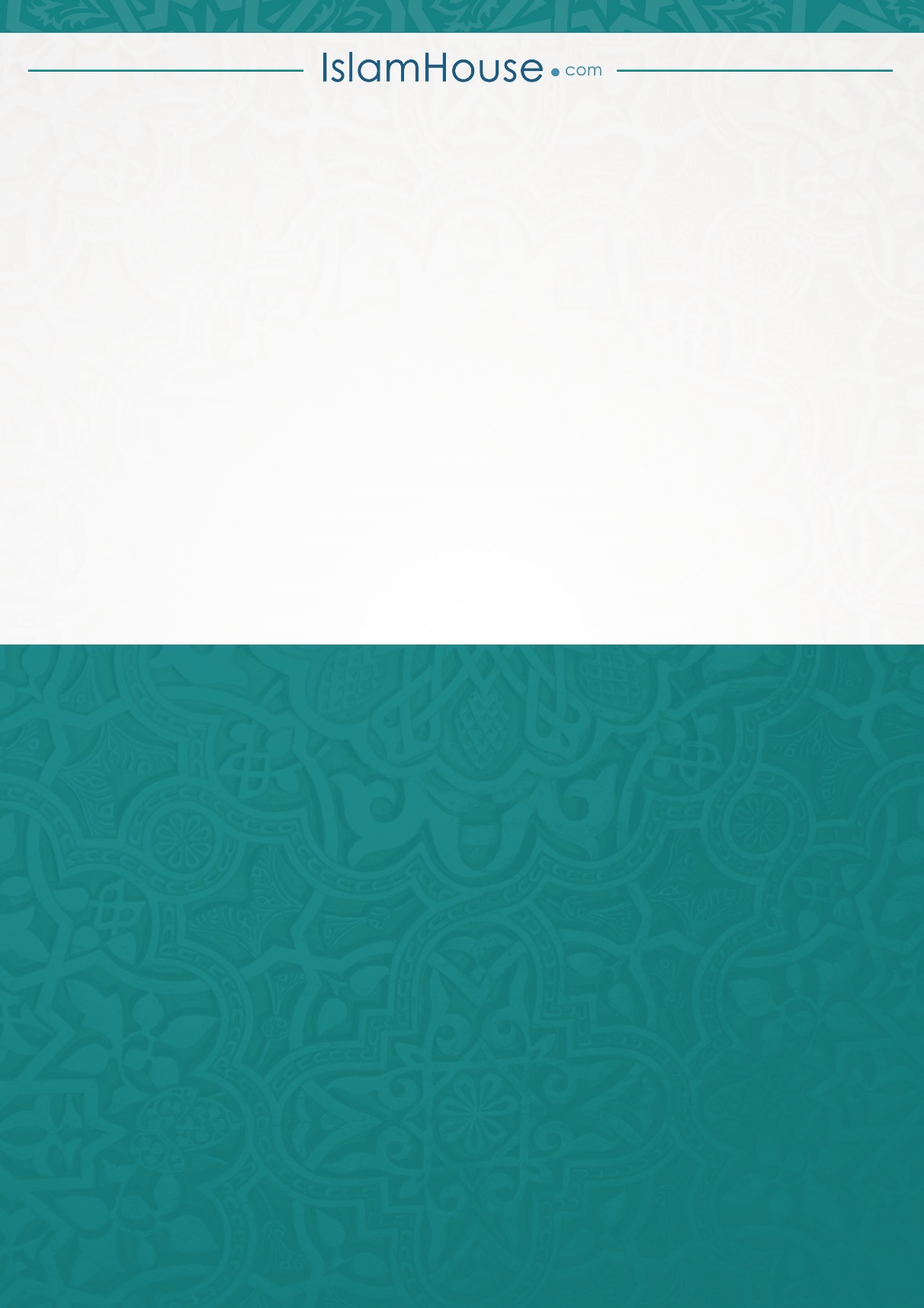 